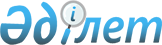 Об утверждении границ зон регулирования застройки и зон охраняемого природного ландшафта памятников истории и культуры республиканского значения, расположенных на территории города Туркестан
					
			Утративший силу
			
			
		
					Решение областного маслихата Южно-Казахстанской области от 15 мая 2013 года № 13/117-V. Зарегистрировано Департаментом юстиции Южно-Казахстанской области 17 июня 2013 года № 2312. Утратило силу решением Туркестанского областного маслихата от 14 сентября 2022 года № 17/215-VII
      Сноска. Утратило силу решением Туркестанского областного маслихата от 14.09.2022 № 17/215-VII (вводится в действие по истечении десяти календарных дней после дня его первого официального опубликования).
      Рассмотрев предложение акимата Южно-Казахстанской области, в соответствии с пунктом 2 статьи 36 Закона Республики Казахстан от 2 июля 1992 года "Об охране и использовании объектов историко-культурного наследия" Южно-Казахстанский областной маслихат РЕШИЛ:
      1. Утвердить границы зон регулирования застройки и зон охраняемого природного ландшафта памятников истории и культуры республиканского значения, расположенных на территории города Туркестан согласно приложениям 1, 2, 3, 4 к настоящему решению.
      2. Настоящее решение вводится в действие по истечении десяти календарных дней после дня его первого официального опубликования. Границы зон регулирования застройки и зон охраняемого природного ландшафта памятников истории и культуры республиканского значения, расположенных на территории города Туркестан СХЕМА
      Границы зон регулирования застройки и зон охраняемого природного ландшафта памятников истории и культуры республиканского значения, расположенных на территории города Туркестан, локализуемых на исторически сложившейся территории городища Туркестан XV-XIX веков. (Мавзолей Ходжа Ахмеда Яссауи конец XIV века, Городище Культобе середины І тысячелетия - XIV века, Городище Туркестан XV-XIX веков, Большой Хильвет XII века, Мечеть Жума XIX века, Чилляхана (шильдехана) XIV века, Мавзолей восьмигранный XIV-XVI веков, Мавзолей Раби'и Султан Бегим XV века, Мавзолей безымянный (склеп) XVI века, Стена крепостная цитадели XVI-XIX веков, Баня восточная XVI-XVIII веков, Мавзолей Есим-хана XVII века, Ворота цитадели XVIII-XIX веков)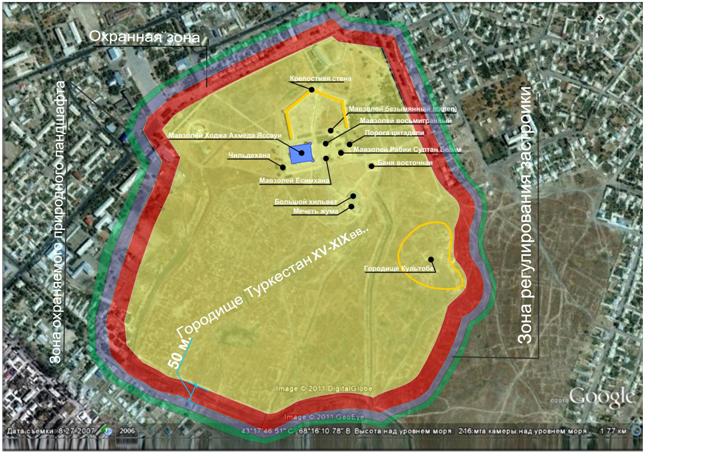 
      Площадь зоны регулирования застройки: S = 35,4 гектар.
      Площадь зоны охраняемого природного ландшафта: S = 35,4 гектар.  СХЕМА
границы зон регулирования застройки и зон охраняемого природного ландшафта памятников истории и культуры республиканского значения "Хильвет Аулие Кумчик-ата XII века" расположенных на территории города Туркестан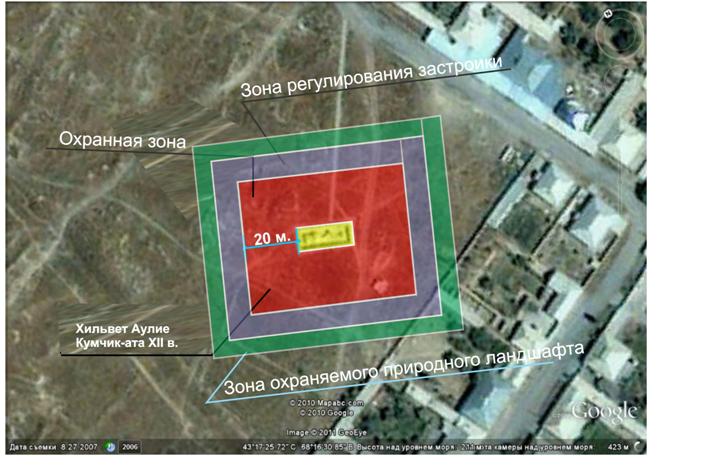 
      Площадь зоны регулирования застройки: S = 0,53 гектар.
      Площадь зоны охраняемого природного ландшафта: S = 0,53 гектар.  СХЕМА
границы зон регулирования застройки и зон охраняемого природного ландшафта памятников истории и культуры республиканского значения "Комплекс железнодорожной станции 1903 год (вокзал, депо, дома жилые, ледники)" расположенных на территории города Туркестан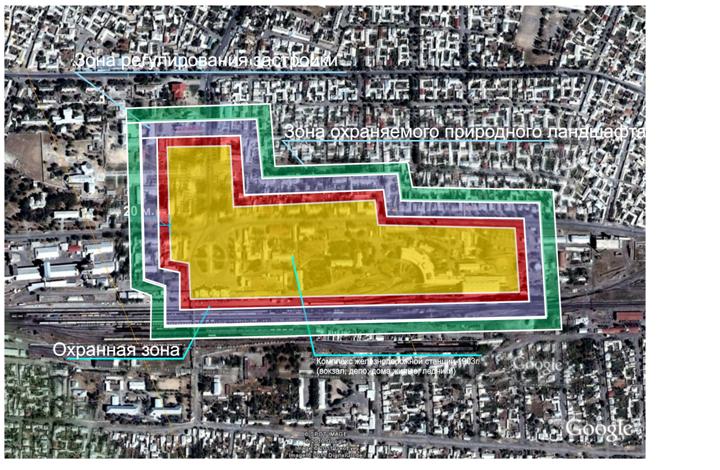 
      Площадь зоны регулирования застройки: S = 10,4 гектар.
      Площадь зоны охраняемого природного ландшафта: S = 10,4 гектар.
					© 2012. РГП на ПХВ «Институт законодательства и правовой информации Республики Казахстан» Министерства юстиции Республики Казахстан
				
      Председатель сессии областного маслихата

Д.Ахметов

      Секретарь областного маслихата

К.Ержан
Приложение 1 к решению
Южно-Казахстанского областного
маслихата от 15 мая 2013 года
№ 13/117-V
№
п/п
Наименование памятников истории и культуры, датировка
Вид памятника
Площадь гектар 
Площадь гектар 
№
п/п
Наименование памятников истории и культуры, датировка
Вид памятника
Зоны регулирования застройки
Зоны охраняемого природного ландшафта
1
2
3
4
5
1.
Группа памятников, локализуемых на исторически сложившейся территории городища Туркестан ХV-ХІХ веков
35,4
35,4
1.
Мавзолей Ходжа Ахмеда Яссауи конец XIV века
Градостроительства и архитектуры
1.
Городище Культобе середины I тысячелетия–XIV века
Археологии
1.
Городище Туркестан XV–XIX веков
Археологии
1.
Большой Хильвет XII века 
Градостроительства и архитектуры
1.
Мечеть Жума XIX века
Градостроительства и архитектуры
1.
Чилляхана (шильдехана) XIV века
Градостроительства и архитектуры
1.
Мавзолей восьмигранный XIY-XVI веков
Градостроительства и архитектуры
1.
Мавзолей Раби'и Султан Бегим XV века
Градостроительства и архитектуры
1.
Мавзолей безымянный (склеп) XVI века
Градостроительства и архитектуры
1.
Стена крепостная цитадели XVI-XIX веков
Градостроительства и архитектуры
1.
Баня восточная XVI-XVІІІ веков
Градостроительства и архитектуры
1.
Мавзолей Есим-хана XVII века
Градостроительства и архитектуры
1.
Ворота цитадели XVIII-XIX веков
Градостроительства и архитектуры
2. 
Хильвет Аулие Кумчик-ата XII века
Градостроительства и архитектуры
0,53
0,53
3.
Комплекс железнодорожной станции 1903 год (вокзал, депо, дома жилые, ледники)
Градостроительства и архитектуры
10,4
10,4Приложение 2 к решению
Южно-Казахстанского областного маслихата
от 15 мая 2013 года № 13/117-VПриложение 3 к решению
Южно-Казахстанского областного маслихата
от 15 мая 2013 года № 13/117-VПриложение 4 к решению
Южно-Казахстанского областного маслихата
от 15 мая 2013 года № 13/117-V